16 October 2017AGM and Nominations of TrusteesI am writing to notify you that the Vocational Rehabilitation Association’s Annual General Meeting will take place as follows:Friday 3 November 2017, at 3.00 pmRoyal College of Occupational Therapists106-114 Borough High StreetLondon SE1 1LBAs you may be aware our AGM is traditionally held during our conference but, as we held a joint conference with BABICM and CMSUK, in May 2017, this year’s AGM will take place during a joint study day with the RCOT. I hope that those members able to attend will also join us for refreshments and networking following the study day.    I strongly encourage you to put the date in your diary, as it is important that we have plenty of members attending the event.  The agenda is attached to this letter, and the Chair's report and Treasurer’s report will be reviewed at the meeting.
At the VRA, our Trustees play a key role in supporting the organisation.  As part of the AGM we will be holding elections, and I attach a form for application for election as a Trustee of the Vocational Rehabilitation Association 2017-18.  Please note that the deadline for receipt of completed nominations is 5.00pm on Friday 27th October.  If you would like to discuss the role further, please do let me know.The process for the elections is as follows:- 1. The membership will be treated as those members registered and duly paid up on Friday 27th October 2. Only members of the VRA are eligible to be nominated to stand for election as Trustees.3. Each nominee must have a supporter who is also a member of the VRA.4. Nominations must be submitted by 5.00pm on Friday 27th October, by email, using the attached form. 5. Details of nominees will be circulated to members following this cut-off time.  6. Members will be able to vote in person at the AGM on 3 November 2017, or may submit proxy votes up to 5pm on Friday 27th October.  Members will be notified of the process for submitting proxy votes when the nominations are circulated.  Please note that the arrangements for selecting the Chair, Vice-Chair and Treasurer remain within the Board of Trustees. 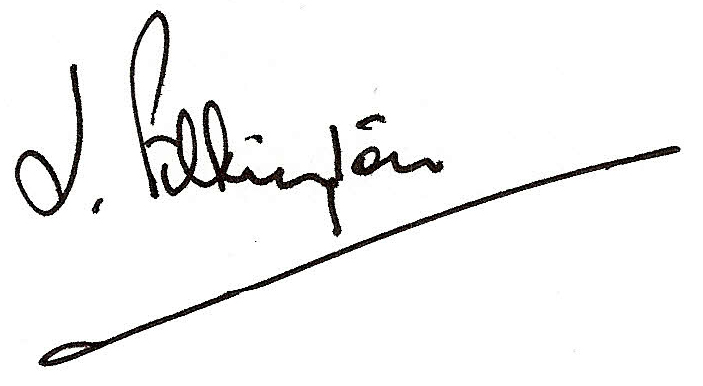 Kind regards,John PilkingtonVRA ChairVRA AGM 2017AgendaVenue: 		Royal College of Occupational Therapists106-114 Borough High StreetLondon SE1 1LBDate and time:  	Friday 3 November 2017, at 3.00 pmItemLeadWelcomeJohn Pilkington, ChairMinutes of the 2015 MeetingJohn Pilkington, ChairElections of TrusteesJohn Pilkington, ChairChair’s reportJohn Pilkington, ChairTreasurer’s report Joy Reymond, TreasurerAOB